Информация об инвестиционных площадках, расположенных на территории Пошехонского муниципального районаНежилое здание по адресу: Ярославская область Пошехонский район, с.Владычное ул.Школьная, д.12. Нежилое здание по адресу: Ярославская область, город Пошехонье, ул. Рыбинская, д.473. Нежилое здание по адресу: Ярославская область Пошехонский район, деревня Холм, дом 56.112Название Название зданиеПоселение / Городской округПоселение / Городской округПригородное сельское поселениеМесторасположение/адрес площадкиМесторасположение/адрес площадкиЯрославская область Пошехонский район, с.Владычное ул.Школьная, д.1Кадастровый номерКадастровый номер76:12:040131:213 – здания;76:12:040131:180 – земельного участкаПлощадь помещений (в т.ч. офисных, складских), количество этажей, высота здания, шаг колонн, нагрузка на пол Площадь помещений (в т.ч. офисных, складских), количество этажей, высота здания, шаг колонн, нагрузка на пол 899,6 кв.мДва этажаКран-балка (наличие/отсутствие, грузоподъемность, др. характеристики) Кран-балка (наличие/отсутствие, грузоподъемность, др. характеристики) ОтсутствиеДопустимый класс опасности производства, в том числе пожароопасностьДопустимый класс опасности производства, в том числе пожароопасностьФорма собственности Форма собственности муниципальнаяСобственник, контактная информацияСобственник, контактная информацияПошехонский муниципальный район 8(48546)2-28-43Способ предоставления (возможные варианты)Способ предоставления (возможные варианты)Продажа, земельный участок - арендаУдаленность от соседних предприятий и организаций (км)Удаленность от соседних предприятий и организаций (км)43Удаленность от жилой застройки (км)Удаленность от жилой застройки (км)0,3Обеспеченность инженерной и дорожной инфраструктуройОбеспеченность инженерной и дорожной инфраструктуройОбеспеченность инженерной и дорожной инфраструктуройЭлектроэнергияимеетсяимеетсяГазоснабжениеотсутствуетотсутствуетВодоснабжениеимеетсяимеетсяВодоотведениеимеетсяимеетсяЛивневая канализацияАвтомобильная дорога имеется имеетсяТелекоммуникацииМаксимально допустимый класс опасностиОграничения и обременения Земельный участок частично расположен в границах ООПТ регионального значения - памятник природы «Парк с. Владычное». Режим особой охраны памятника природы утвержден постановлением Правительства Ярославской области от 02.11.2017 № 823-п «Об утверждении режима охраны территорий памятников природы регионального значения в Ярославской области». Земельный участок частично расположен в границах ООПТ регионального значения - памятник природы «Парк с. Владычное». Режим особой охраны памятника природы утвержден постановлением Правительства Ярославской области от 02.11.2017 № 823-п «Об утверждении режима охраны территорий памятников природы регионального значения в Ярославской области».Дополнительные сведенияДополнительные сведенияДополнительные сведенияФотографические и картографические материалы.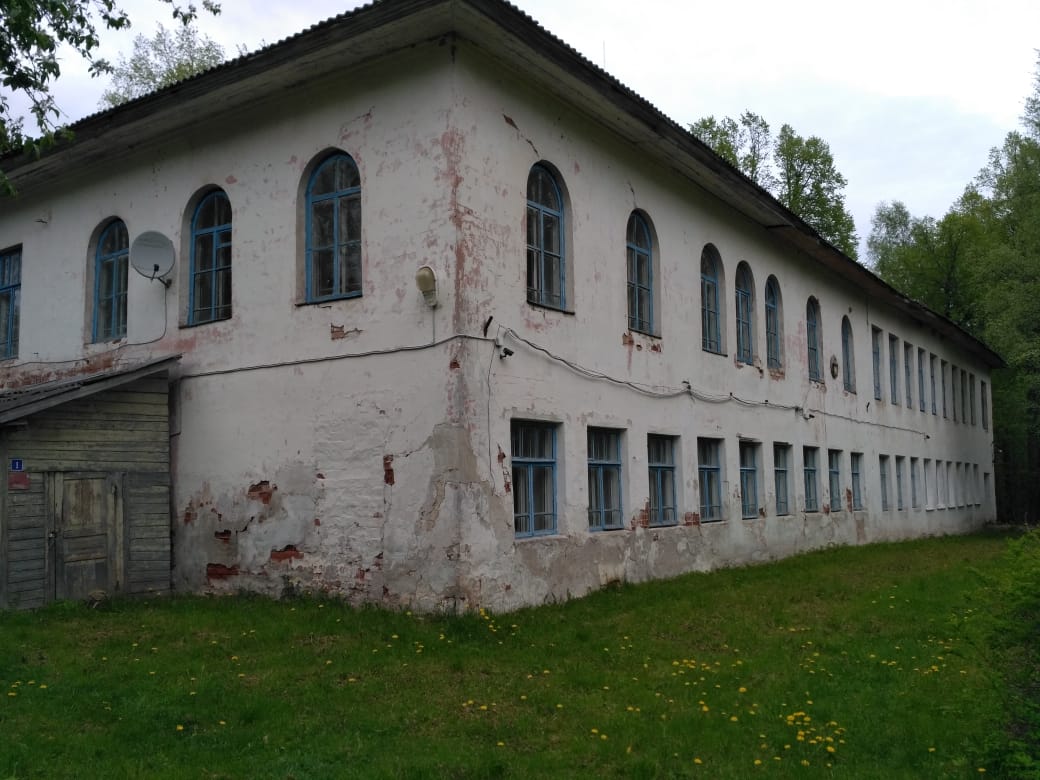 112Название Название зданиеПоселение / Городской округПоселение / Городской округМесторасположение/адрес площадкиМесторасположение/адрес площадкиЯрославская область город Пошехонье ул. Рыбинская, д.47Кадастровый номерКадастровый номер76:12:010213:99 – здания;76:12:010213:335 – земельного участкаПлощадь помещений (в т.ч. офисных, складских), количество этажей, высота здания, шаг колонн, нагрузка на пол Площадь помещений (в т.ч. офисных, складских), количество этажей, высота здания, шаг колонн, нагрузка на пол 429,8 кв.м Два этажаКран-балка (наличие/отсутствие, грузоподъемность, др. характеристики) Кран-балка (наличие/отсутствие, грузоподъемность, др. характеристики) ОтсутствиеДопустимый класс опасности производства, в том числе пожароопасностьДопустимый класс опасности производства, в том числе пожароопасностьФорма собственности Форма собственности муниципальнаяСобственник, контактная информацияСобственник, контактная информацияПошехонский муниципальный район 8(48546)2-28-43Способ предоставления (возможные варианты)Способ предоставления (возможные варианты)продажаУдаленность от соседних предприятий и организаций (км)Удаленность от соседних предприятий и организаций (км)1,0Удаленность от жилой застройки (км)Удаленность от жилой застройки (км)0,5Обеспеченность инженерной и дорожной инфраструктуройОбеспеченность инженерной и дорожной инфраструктуройОбеспеченность инженерной и дорожной инфраструктуройЭлектроэнергияимеетсяимеетсяГазоснабжениеВозможно подведение  с предполагаемой мощностью 50 м3 в часВозможно подведение  с предполагаемой мощностью 50 м3 в часВодоснабжениеимеетсяимеетсяВодоотведениеимеетсяимеетсяЛивневая канализацияАвтомобильная дорога имеется имеетсяТелекоммуникацииМаксимально допустимый класс опасностиОграничения и обремененияДополнительные сведенияДополнительные сведенияДополнительные сведенияФотографические и картографические материалы.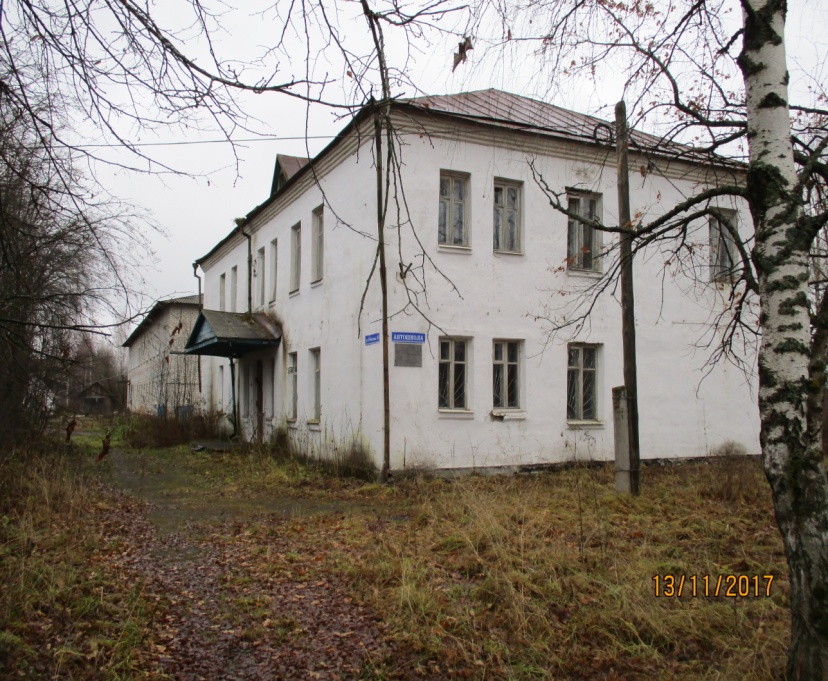 112Название Название зданиеПоселение / Городской округПоселение / Городской округБелосельское сельское поселениеМесторасположение/адрес площадкиМесторасположение/адрес площадкиЯрославская область Пошехонский район, д. Холм, д.56Кадастровый номерКадастровый номер 76:12:050350:151- здания;76:12:050350:70 – земельного участкаПлощадь помещений (в т.ч. офисных, складских), количество этажей, высота здания, шаг колонн, нагрузка на пол Площадь помещений (в т.ч. офисных, складских), количество этажей, высота здания, шаг колонн, нагрузка на пол 1128,1 кв.мДва здания, два этажаКран-балка (наличие/отсутствие, грузоподъемность, др. характеристики) Кран-балка (наличие/отсутствие, грузоподъемность, др. характеристики) ОтсутствиеДопустимый класс опасности производства, в том числе пожароопасностьДопустимый класс опасности производства, в том числе пожароопасностьФорма собственности Форма собственности муниципальнаяСобственник, контактная информацияСобственник, контактная информацияПошехонский муниципальный район 8(48546)2-28-43Способ предоставления (возможные варианты)Способ предоставления (возможные варианты)ПродажаУдаленность от соседних предприятий и организаций (км)Удаленность от соседних предприятий и организаций (км)-Удаленность от жилой застройки (км)Удаленность от жилой застройки (км)100Обеспеченность инженерной и дорожной инфраструктуройОбеспеченность инженерной и дорожной инфраструктуройОбеспеченность инженерной и дорожной инфраструктуройЭлектроэнергияимеетсяимеетсяГазоснабжениеотсутствуетотсутствуетВодоснабжениеимеетсяимеетсяВодоотведениеимеетсяимеетсяЛивневая канализацияАвтомобильная дорога имеется имеетсяТелекоммуникацииМаксимально допустимый класс опасностиОграничения и обремененияДополнительные сведенияДополнительные сведенияДополнительные сведенияФотографические и картографические материалы.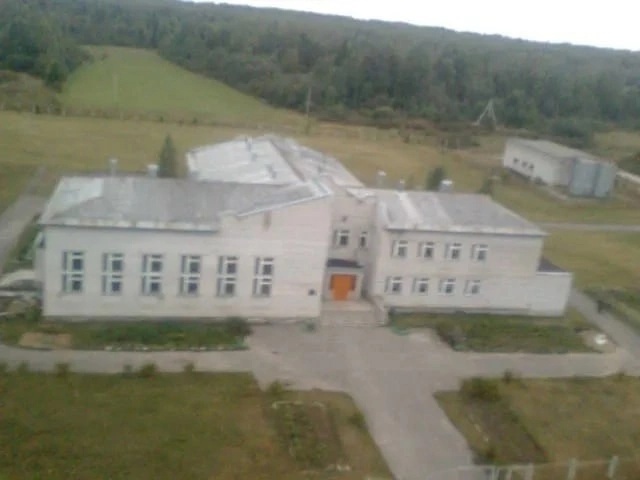 